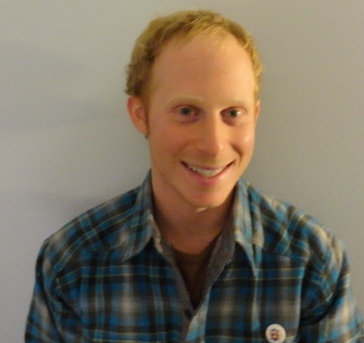 MICHAEL GERSTEIN1001 Red Harvest RoadGambrills, MD 21054 USA(410) 672-6653Mgerstein0@yahoo.comOBJECTIVE:To be part of a team teaching English to Korean students in Seoul.WORK EXPERIENCE:English teacher (contracted), EG language institute, Jeonju, South Korea 2011-2012• Taught Korean students aged 8-14 (class size 1-14)• Created lesson plans and assignments for:◦ Essay writing◦ Article and Novel reading◦ Listening◦ Grammar• Created and graded assignments, tests, and term reports• Worked with Microsoft Office to create easy to follow worksheets• Administered and graded practice exams for standardized placement test (TOEFL)• Participated in chaperoning field trips and organizing and running fun activities• worked on a team of 11 teachers who shared dutiesAnimal Caretaker II, SoBran, Bethesda, MD USA 2008-2011• Worked with various mammals in a clean laboratory environment• Worked with foreigners who speak English as a second language• Worked under a strict protocol• Performed a variety of veterinary tasks• Created spreadsheets and wrote professional style e-mails with scientistsCERTIFICATIONSTEFL 100 hour certification 2013EDUCATIONFrostburg State University, Frostburg, MDB.S. Psychology Spring 2008GPA: 3.29Minor: Business AdministrationHONORSPsi Chi: national honor society in psychology Inducted Spring 2007VOLUNTEER EXPERIENCEWWOOF volunteer (Willing Workers On Organic Farms) New Zealand 2012• Stayed with six hosts with varying garden environments• Worked with foreigners who speak English as a second language• worked on various duties for 4-8 hours a day, 7 days a week• Performed a variety of garden tasks◦ harvesting vegetables◦ creating and maintaining garden beds with various soil types◦ creating and laying various types of compost and worm farms◦ maintaining small scale chicken coop◦ many other hands-on tasksREFERENCESSunJin Lee: Academy Director of EG (Jeonju, South Korea)Sullivansun@yahoo.co.kr063-227-0579Jocelyn Mckenzie: Farm host (New Zealand)Jocelynoutram@hotmail.com+640210469043Greg Norfleet: Head teacher (England)gregory.norfleet@spi.ox.ac.uk+448799-827799Daena Carrera: Facility Manager (America)dccarrera@aol.com+1240-417-4047